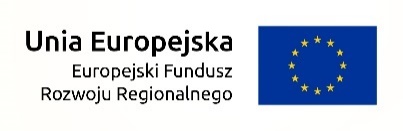 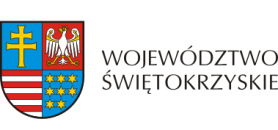 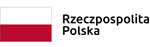 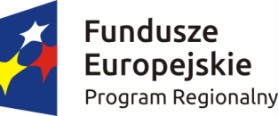 Znak: COI.IV.42.1.3.2020.AZFORMULARZ OFERTY DLA ZADANIA POD NAZWĄ„Zakup usługi w zakresie ustanowienia, udokumentowania oraz wdrożenia systemu zarządzania jakością  w oparciu o normę PN-EN ISO  9001:2015 i uzyskania certyfikatu wydanego przez stosowną jednostkę certyfikującą  w ramach  projektu Skarżyska Strefa Kreatywnego Biznesu”Data: …………………………….Dotyczy: „Zakup usługi w zakresie ustanowienia, udokumentowania oraz wdrożenia systemu zarządzania jakością w oparciu o normę PN-EN ISO  9001:2015 i uzyskania certyfikatu wydanego przez stosowną jednostkę certyfikującą   w ramach  projektu Skarżyska Strefa Kreatywnego Biznesu”Do: Centrum Obsługi Inwestora w Skarżysku – Kamiennej, ul. Legionów 122 D, 26 – 110 Skarżysko-Kamienna; pokój 116.ofertę składa:Nazwa i adres wykonawcy:………………………………………………….……………………………....................................................................................................................................................................................………………………………………………………………………………………………….…………………………………………………………………………………………………..(nazwa, adres i numer telefonu)Ja niżej podpisany oferuję zrealizować przedmiot zamówienia w pełnym zakresie zgodnie z przedstawionym przez Zamawiającego Szczegółowym Opisem Przedmiotu Zamówienia oraz zgodnie z aktualną wiedzą i dobrymi praktykami za następującą cenę: Cena netto w PLN: …………………………………………………………………………………………Podatek VAT(stawka, kwota): …………………………………………………………………………….Cena brutto w PLN: ………………………………………………………………………………………...Cena brutto w PLN słownie: ………………………………………………………………………………..OŚWIADCZENIA WYKONAWCYJa niżej podpisany oświadczam, co następuje:posiadam uprawnienia do wykonywania określonej działalności lub czynności, jeżeli przepisy prawa nakładają obowiązek ich posiadania;  posiadam odpowiednią wiedzę i doświadczenie, tj. w okresie ostatnich trzech lat przed upływem terminu składania ofert, a jeżeli okres prowadzenia działalności jest krótszy to w tym okresie - wykonałem należycie co najmniej dwa (2) zamówienia na usługi wdrożenia systemu zarzadzania jakością w oparciu o normę PN-EN ISO 9001:2015. Na potwierdzenie spełniania warunku przedstawiam informacje zgodnie z załącznikiem nr 1 do formularza oferty. dysponuję potencjałem technicznym i osobami zdolnymi do wykonania zamówienia;znajduję się w sytuacji ekonomicznej i finansowej, która umożliwia wykonanie zamówienia w terminach i na warunkach określonych w Szczegółowym Opisie Przedmiotu Zamówienia oraz w projekcie umowy; nikt z członków organu odpowiedzialnego za zarządzanie nie został skazany prawomocnie za przestępstwo przeciwko prawom osób wykonujących pracę zarobkową, przestępstwo przeciw środowisku, przekupstwa, przestępstwo przeciwko obrotowi gospodarczemu lub inne przestępstwo popełnione w celu osiągnięcia korzyści majątkowych, a także za przestępstwo skarbowe lub przestępstwo udziału w zorganizowanej grupie albo związku mających na celu popełnienie przestępstwa lub przestępstwa skarbowego;nie otwarto wobec mnie likwidacji i nie ogłoszono upadłości;zapoznałem się ze Szczegółowym Opisem Przedmiotu Zamówienia oraz warunkami logistycznymi realizacji zamówienia i w pełni je akceptuję.zapoznałem się z obowiązującym wzorcem umowy i w pełni akceptuję zawarte w nim postanowienia. W przypadku wyboru mojej oferty zobowiązuję się zawrzeć umowę zgodnie z przedstawionym przez Zamawiającego wzorcem bez zastrzeżeń. Niniejszą ofertę składamy we własnym imieniu/jako partner konsorcjum zarządzanego przez (niepotrzebne skreślić) ……………………..……………………………………………………………………... w którego skład wchodzą:(nazwa, adres i numer telefonu lidera)…………………………………………………………………… (nazwa, adres i numer telefonu);…………………………………………………………………… (nazwa, adres i numer telefonu);W imieniu Wykonawcy oświadczam, że informacje zawarte w niniejszej ofercie są zgodne ze stanem faktycznym i nie stanowią czynu nieuczciwej konkurencji.Nazwisko i imię osoby uprawnionej do reprezentowania Wykonawcy ………………………………………………………………………………………………………….Miejscowość i data: ……………………………………………………………………………………….………………Pieczęć i podpis osoby uprawnionej do reprezentowania Wykonawcy: ……………………………………………………………...........................................................Załącznik nr 1 do formularza oferty Zestawienie zrealizowanych usług w zakresie wdrożenia systemu zarzadzania jakością w oparciu o normę PN-EN ISO 9001:2015…………………………………………(podpis Wykonawcy) UWAGANa potwierdzenie spełniania warunku wystarczy wykazanie przez Wykonawcę dwóch usług w zakresie wdrożenia systemu zarzadzania jakością w oparciu o normę PN-EN ISO 9001:2015. Wykazanie większej liczby usług nie wpływa na ocenę oferty.L.p.Nazwa podmiotu na rzecz którego zrealizowano usługęDane kontaktowe podmiotu (numer telefonu)Data zakończenia realizacji usługiUwagi/komentarze Wykonawcy 1.2.